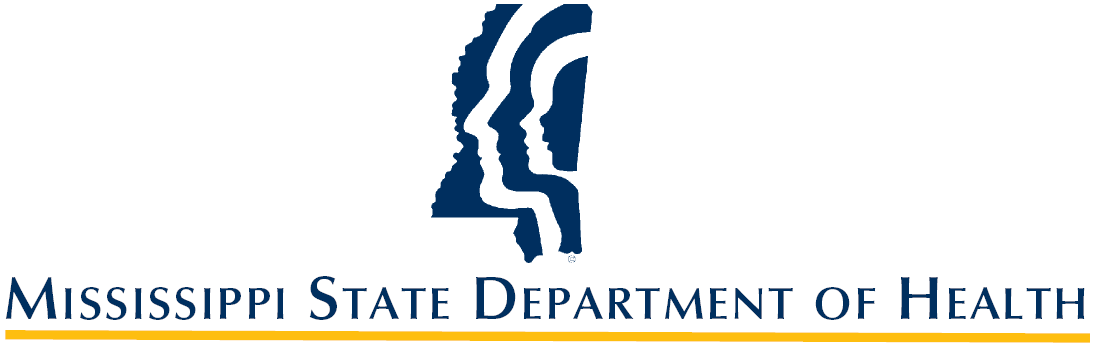 The Mississippi State Department of Health is seeking to fill a nursing position. Job in this family perform nursing services that affect patient care and are accountable for the health maintenance/restoration, health promotion, disease prevention, and the quality of care delivered. This is a second-level Professional Registered Nurse that will be under the supervision of the CCN Nurse, this position will be responsible for providing public health nursing services for county health department clinics within a multi-county public health district as assigned. Duties include conducting patient assessments, developing treatment plans, providing health education, referring patients to care, conducting disease control activities, performing direct patient care procedures, home visitation, manages and check the performance and documentation of License Practical Nurses, medical assistants, and serving on emergency/disaster response teams. Salary Range: $47,238.40Location (s): Tate CountyQualifications: Requires state licensure as a Registered Nurse and 1-2 years of experience as a    Registered Nurse.How to Apply: Interested applicants should submit: 1.) MSPB website 2.) State of Mississippi Employment Application(http://www.mspb.ms.gov/media/6595/applicat%20word%20template.pdf) The Mississippi State Department of HealthNorthern Public Health Region